Приложение  к постановлению администрации Палехского муниципального районаот _________№__-пПОЛОЖЕНИЕо создании условий для оказания медицинской помощи населению на территории Палехского муниципального районаОбщие положения1. Настоящее Положение разработано в соответствии с федеральными законами от 6 октября 2003 года N 131-ФЗ "Об общих принципах организации местного самоуправления в Российской Федерации", от 21 ноября 2011 года N 323-ФЗ "Об основах охраны здоровья граждан в Российской Федерации", Законом Ивановской области от 12 ноября 2012 года N 93-ОЗ "Об отдельных вопросах организации охраны здоровья граждан в Ивановской области", Уставом Палехского муниципального района, в целях реализации полномочий органов местного самоуправления Палехского муниципального района в сфере охраны здоровья граждан в Палехского муниципальном районе.2. Настоящее Положение о создании условий для оказания медицинской помощи населению на территории Палехского муниципального района  регулирует правоотношения, связанные с созданием условий для оказания медицинской помощи населению на территории муниципального района (за исключением территорий поселений, включенных в утвержденный Правительством Российской Федерации перечень территорий, население которых обеспечивается медицинской помощью в медицинских учреждениях, подведомственных федеральному органу исполнительной власти, осуществляющему функции по медико-санитарному, обеспечению населения отдельных территорий) в соответствии с территориальной программой государственных гарантий оказания гражданам Российской Федерации бесплатной медицинской помощи.3. Под созданием условий для оказания медицинской помощи населению на территории Палехского муниципального района понимается комплекс правовых, организационных, экономических, информационных мер, принимаемых органами местного самоуправления Палехского муниципального района, направленных на получение населением качественной бесплатной медицинской помощи на территории Палехского муниципального района в соответствии с территориальной программой государственных гарантий бесплатного оказания гражданам медицинской помощи.4. Уполномоченным органом местного самоуправления Палехского муниципального района по созданию условий для оказания медицинской помощи населению на территории Палехского муниципального района является администрация Палехского муниципального района в лице заместителя Главы администрации Палехского муниципального района по социальным вопросам и первого заместителя Главы администрации Палехского муниципального района по вопросам строительства, ЖКХ, транспорта и связи.Полномочия органов местного самоуправленияПалехского муниципального района в сфере охраны здоровьяграждан в Палехском муниципальном районе1. К полномочиям администрации Палехского муниципального района в сфере охраны здоровья граждан в Палехском муниципальном районе относятся:а) принятие в пределах своей компетенции в соответствии с федеральными законами, иными нормативными правовыми актами Российской Федерации, законами и иными нормативными правовыми актами Ивановской области правовых актов администрации Палехского муниципального района по созданию условий для оказания медицинской помощи населению на территории Палехского муниципального района Ивановской области в соответствии с территориальной программой государственных гарантий оказания гражданам Российской Федерации бесплатной медицинской помощи;б) информирование населения Палехского муниципального района, в том числе через средства массовой информации, о возможности распространения социально значимых заболеваний и заболеваний, представляющих опасность для окружающих, на территории Палехского муниципального района Ивановской области, осуществляемое на основе ежегодных статистических данных, а также информирование об угрозе возникновения и о возникновении эпидемий в соответствии с законом Ивановской области;в) участие в санитарно-гигиеническом просвещении населения Палехского муниципального района и пропаганде донорства крови и (или) ее компонентов;г) участие в реализации на территории Палехского муниципального района мероприятий, направленных на спасение жизни и сохранение здоровья людей при чрезвычайных ситуациях, информирование населения Палехского муниципального района о медико-санитарной обстановке в зоне чрезвычайной ситуации и о принимаемых мерах;д) реализация на территории Палехского муниципального района мероприятий по профилактике заболеваний и формированию здорового образа жизни в соответствии с Законом Ивановской области от 12 ноября 2012 года N 93-ОЗ "Об отдельных вопросах организации охраны здоровья граждан в Ивановской области";е) создание в соответствии с Федеральным законом от 6 октября 2003 года N 131-ФЗ "Об общих принципах организации местного самоуправления в Российской Федерации" благоприятных условий в целях привлечения медицинских работников и фармацевтических работников для работы в медицинских организациях на территории Палехского муниципального района, в том числе путем:проведения профориентационной работы среди учащихся и молодежи;предоставления жилых помещений из муниципального специализированного жилищного фонда Палехского муниципального района в соответствии с муниципальными правовыми актами Палехского муниципального района;ж) предоставление транспортных услуг населению Палехского муниципального района, обеспечивающих доступность учреждений здравоохранения, транспортом общего пользования;з) взаимодействие с руководителями учреждений здравоохранения всех форм собственности и организаций, расположенных на территории Палехского муниципального района, по вопросам диспансеризации, вакцинации, периодических и плановых медицинских осмотров и иных профилактических мероприятий;и) организация информирования населения Палехского муниципального района, совместно с лечебными учреждениями, расположенными на территории Палехского муниципального района Ивановской области, на основе статистических показателей, в том числе через средства массовой информации, о распространенности и способах коррекции факторов риска развития важнейших неинфекционных заболеваний среди населения Палехского муниципального района;к) разработка, утверждение и реализация в установленном порядке муниципальных программ, направленных на профилактику и раннее выявление заболеваний, формирование мотивации к ведению здорового образа жизни и создание условий для ведения здорового образа жизни, в том числе для занятий физической культурой и спортом;л) установление льготного проезда в виде процентной скидки от его стоимости при проезде автомобильным транспортом общего пользования к месту работы и обратно медицинским работникам, проживающим на территории других муниципальных районов и городских округов и востребованным в следующих структурных подразделениях областного учреждения здравоохранения " Палехская центральная районная больница", осуществляющих деятельность на территории Палехского муниципального района.м) осуществление иных исполнительно-распорядительных полномочий, определенных действующим законодательством.7. Администрация Палехского муниципального района самостоятельно определяет формы и методы реализации полномочий по созданию условий для оказания медицинской помощи населению на территории Палехского муниципального района в соответствии с законодательством Российской Федерации и Ивановской области.8. Администрация Палехского муниципального района осуществляет взаимодействие с органами государственной власти, органами местного самоуправления Палехского городского и сельских поселений Палехского муниципального района, медицинскими и иными организациями в целях обеспечения прав граждан в сфере охраны их жизни и здоровья.9. Совет глав администраций муниципальных образований Палехского муниципального района координирует исполнение полномочий администраций поселений, входящих в состав Палехского муниципального района, по осуществлению благоустройства и обеспечению надлежащего санитарного состояния территории, прилегающей к границе территории учреждения здравоохранения, и поддержанию подъездных путей к учреждениям здравоохранения, расположенным на территории поселений Кинешемского муниципального района, в надлежащем техническом состоянии, в том числе ремонту и содержанию дорог в соответствии с требованиями государственных стандартов.Обязательства и ответственность органов местногосамоуправления Палехского муниципального районав сфере охраны здоровья гражданв Палехском муниципальном районе10. Администрация Палехского муниципального района обязана своевременно осуществлять мероприятия, направленные на создание условий для оказания медицинской помощи населению на территории Палехского муниципального района, в соответствии с законодательством Российской Федерации и Ивановской области.11. Органы местного самоуправления Палехского муниципального района несут в пределах своих полномочий ответственность за обеспечение гарантий в сфере охраны здоровья граждан в Палехском муниципальном районе, установленных законодательством Российской Федерации.Финансовое обеспечение мероприятий по созданию условийдля оказания медицинской помощи населениюна территории Палехского муниципального района12. Расходные обязательства, возникающие в связи с осуществлением полномочий органов местного самоуправления Палехского муниципального района по созданию условий для оказания медицинской помощи населению на территории Палехского муниципального района в соответствии с территориальной программой государственных гарантий оказания гражданам Российской Федерации бесплатной медицинской помощи, исполняются в пределах средств, предусмотренных на эти цели в бюджете Палехского муниципального района на текущий год и плановый период.Дело – 1Смородинова У.В. – 1Фин.о. - 1ИТОГО: 3  ЛИСТ СОГЛАСОВАНИЯ ПРОЕКТА ПОСТАНОВЛЕНИЯ И РАСПОРЯЖЕНИЯ АДМИНИСТРАЦИИНазвание проекта постановления, распоряжения администрации Палехского муниципального района Об утверждении положенияо создании условий для оказания медицинской помощи населениюна территории Палехского муниципального районаВ связи с чем вносится проект: текущие вопросы Проект постановления, распоряжения администрации Палехского муниципального района вноситЗаместитель главы администрации Палехского муниципального района У.В. Смородинова.Разработчик проекта:Заместитель главы администрации Палехского муниципального района У.В. Смородинова.Проект согласован:Главный специалист организационно-правового управления администрации Палехского муниципального района      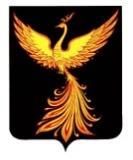 АДМИНИСТРАЦИЯПАЛЕХСКОГО МУНИЦИПАЛЬНОГО РАЙОНА АДМИНИСТРАЦИЯПАЛЕХСКОГО МУНИЦИПАЛЬНОГО РАЙОНА АДМИНИСТРАЦИЯПАЛЕХСКОГО МУНИЦИПАЛЬНОГО РАЙОНА ПОСТАНОВЛЕНИЕПОСТАНОВЛЕНИЕПОСТАНОВЛЕНИЕот __________ № _____-пОб утверждении положения о создании условий для оказания медицинской помощи населению на территории Палехского муниципального районаВ соответствии с федеральными законами от 6 октября 2003 года N 131-ФЗ "Об общих принципах организации местного самоуправления в Российской Федерации", от 21 ноября 2011 года N 323-ФЗ "Об основах охраны здоровья граждан в Российской Федерации", Законом Ивановской области от 12 ноября 2012 года N 93-ОЗ "Об отдельных вопросах организации охраны здоровья граждан в Ивановской области", администрация Палехского муниципального района п о с т а н о в л я е т:1. Утвердить прилагаемое Положение о создании условий для оказания медицинской помощи населению на территории Палехского муниципального района.2. Опубликовать настоящее постановление в информационном бюллетене органов местного самоуправления Палехского муниципального района.3. Настоящее постановление вступает в силу с момента его подписания.Дата поступления проектаДата визирования проектаДолжность, ФИОЗамечанияПодписьначальник финансового отдела администрации Палехского муниципального района Л.А. Молчагинаначальник организационно-правового управления администрации Палехского муниципального района М.А. КозловаПервый заместитель главы администрации Палехского муниципального района -руководитель аппарата администрации С.И. Кузнецова